CURRICULUM NEWSLETTER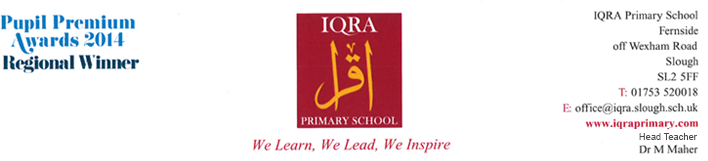 YEAR 5AUTUMN 2 TERM 2021Dear Parents / Carers,We would first of all like to welcome you and your child back to school after a busy and eventful first half term. We hope that you have had a restful short break and are ready for this term’s learning.  Please find below the units that your child will be learning this term as well as some important information and upcoming events.We hope that you find this information useful and that you are able to use it to support your child’s learning at home. If there are any other queries, please do contact the front office with your message and we will endeavor to get back to you. Yours faithfully,Year 5 teachers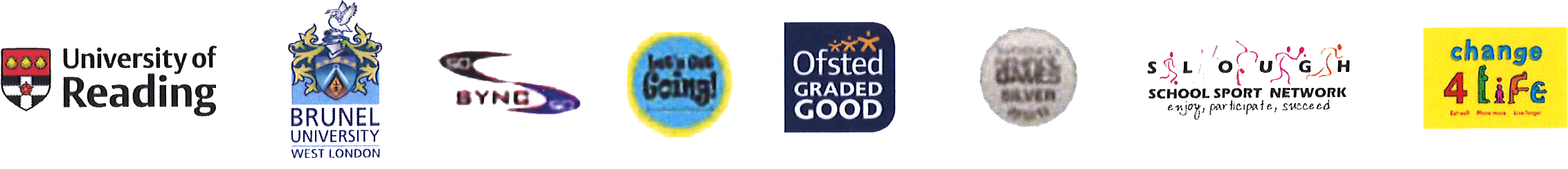 